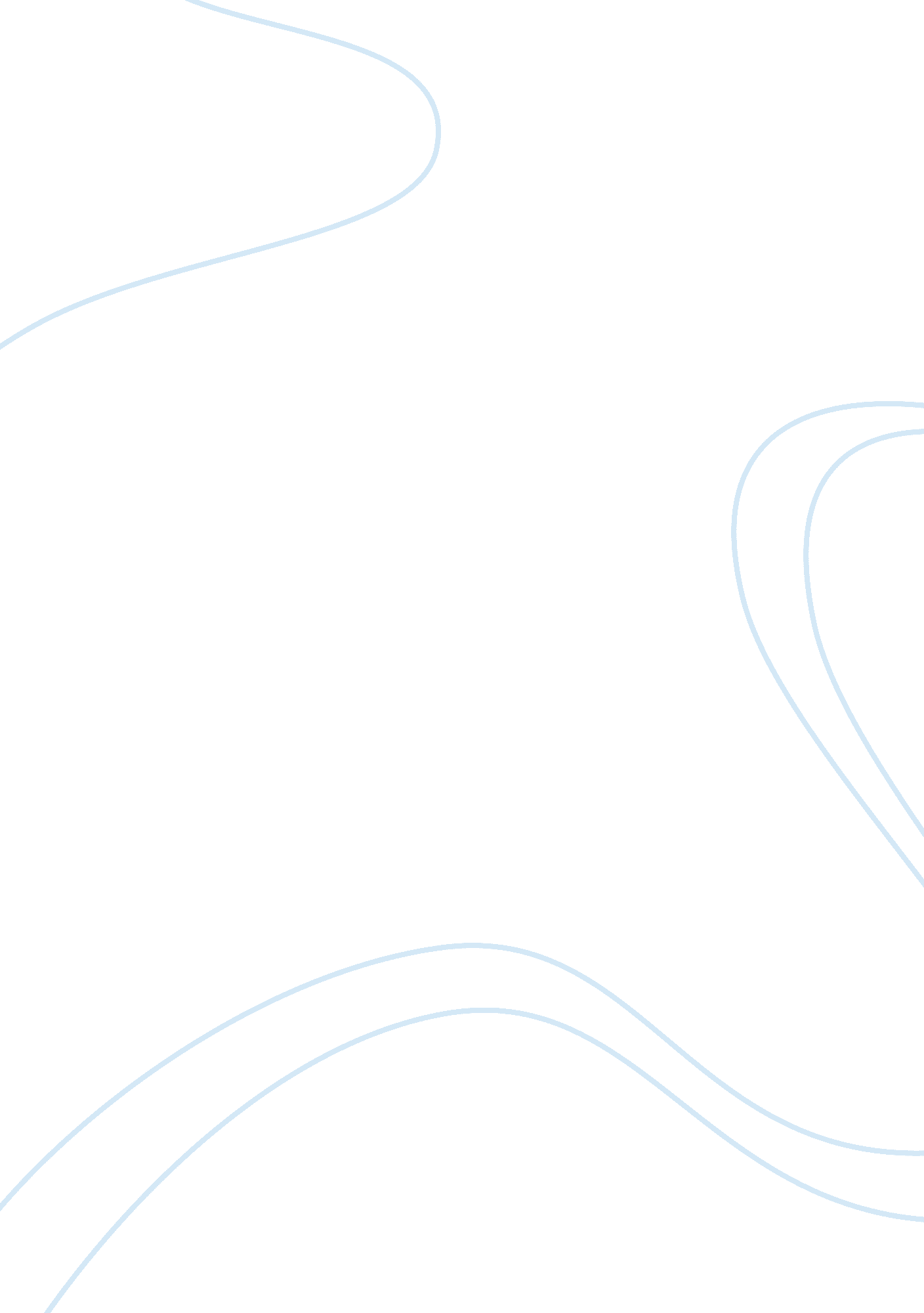 The iliad book 4 summary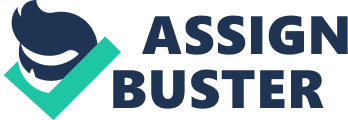 What does Zeus suggest and to who? Peace between the Greeks and the Trojans to athene and Hera. What is the answer of both goddesses and who wants to start the fight? No and AthenaWho does Athene disguise herself as and why? A Trojan (Lacodocus) to persuade Pandarus to break the truce by shooting Menelaus. Who stops the arrow from killing Menelaus and who tends to him? Athene and is tended by doctor MachaonWhat does Agamemnon do to his troops and who does he praise? Surveys his troops and praises Idomeneus, Ajax, Teucer and NestorWho does Agamemnon accuse of avoiding the fight? Menestheus, Odysseus and DiomedesHow does Agamemnon challenge the heroes? By questioning their heroism and pride or by recounting to them their father's actions ONTHE ILIAD BOOK 4 SUMMARY SPECIFICALLY FOR YOUFOR ONLY$13. 90/PAGEOrder Now 